ЛИНЕЙКА. СЦЕНАРИЙ. 1 сентября 2021Вед.1  С замираньем сердца мы встречаем           Долгожданный праздник сентября!Вед 2   Школьный год отсчёт свой начинает,            И фанфары в честь него звучат!ФАНФАРЫ.Вед.1  2021 год юбилейный для  нас, ведь ровно 80  лет назад распахнула  свои двери – Средняя  школа № 2 !Вед 2.  Школа- это наш второй дом, который строится на- мудрости  и здоровье -справедливости и трудолюбие-Хорошем настроении и дисциплине-Внимательности и жизнерадостности-Честности и общительности-Вежливости и аккуратности-Самостоятельности и уверенности-Взаимопомощии и эрудиции-Дружбе и любви- Ответственности и порядочностиВот такая она наша вторая школа!В.1 За эти годы было выпущена не одна сотня учеников, среди которых были золотые и серебряные медалисты, победители муниципальных и областных конкурсов и соревнований, наша гордость и  просто наши любимые ученики.В2. Так пусть же целый год  фанфары, звучат родная в твою честь!И школы нам другой не надо! Спасибо, что такая есть! (Хлопушки)В1. Школа Внимание! Торжественная  линейка, посвящённая  Дню  Знаний  и  Юбилею  школы  считается  открытой!                                                         ГИМН (1.12)ГОСТИ___________________________________________________________________________________________________________________________________________________________________________________________________________________________В2 .Уважаемые учащиеся, учителя и гости нашего праздника, для вас поет выпускник школы №2 2018 года – Вагин Никита.                                                              ПЕСНЯ (3.30)В1. Детей так много школа воспитала
      И в жизнь большую смело отпускала.      Сегодня поколенье новое возьмет,
     Детей за руку в юность поведет.В2 Приветствуем 1 а класс и их классного руководителя Афанасьеву Тамару ИвановнуВЫХОД ( выход 1а )Стихи и танецЗдравствуй, школа! Школа, здравствуй!
Наконец мы подросли,
Уверяем не напрасно
К вам учиться мы пришли.2.Ах, как же долго длилось это Последетсадовское лето! Я ждал начала сентября – Срывал листки календаря.И вот пришел желанный час:Я зачислен в первый класс! 3.Я тоже в школу собиралась, Подбирала все наряд! Только, видно, зря старалась:В моде форма, говорят!
4. Парта ждем меня, во-первых, Ждут уроки, Ждут друзья. Будет в школе не до лени, Там я в новую страну Дел и знаний и умений Путешествие начну.

5. Пусть уроков в школе много, Одолеем, не беда! Начинаются сегодня Наши школьные года…6. Жалко с детством расставаться,Но пора за ум нам браться.Дружно скажем мы сейчас:Здравствуй, здравствуй 1 класс!(уход чтецов выход 1а)ТАНЕЦ  (1 а)В1. А мы приветствуем  1 б класса и их классному руководителю Ривман Евгении АлександровнеВЫХОД первоклассников (выход 1б )СТИХ + флешмоб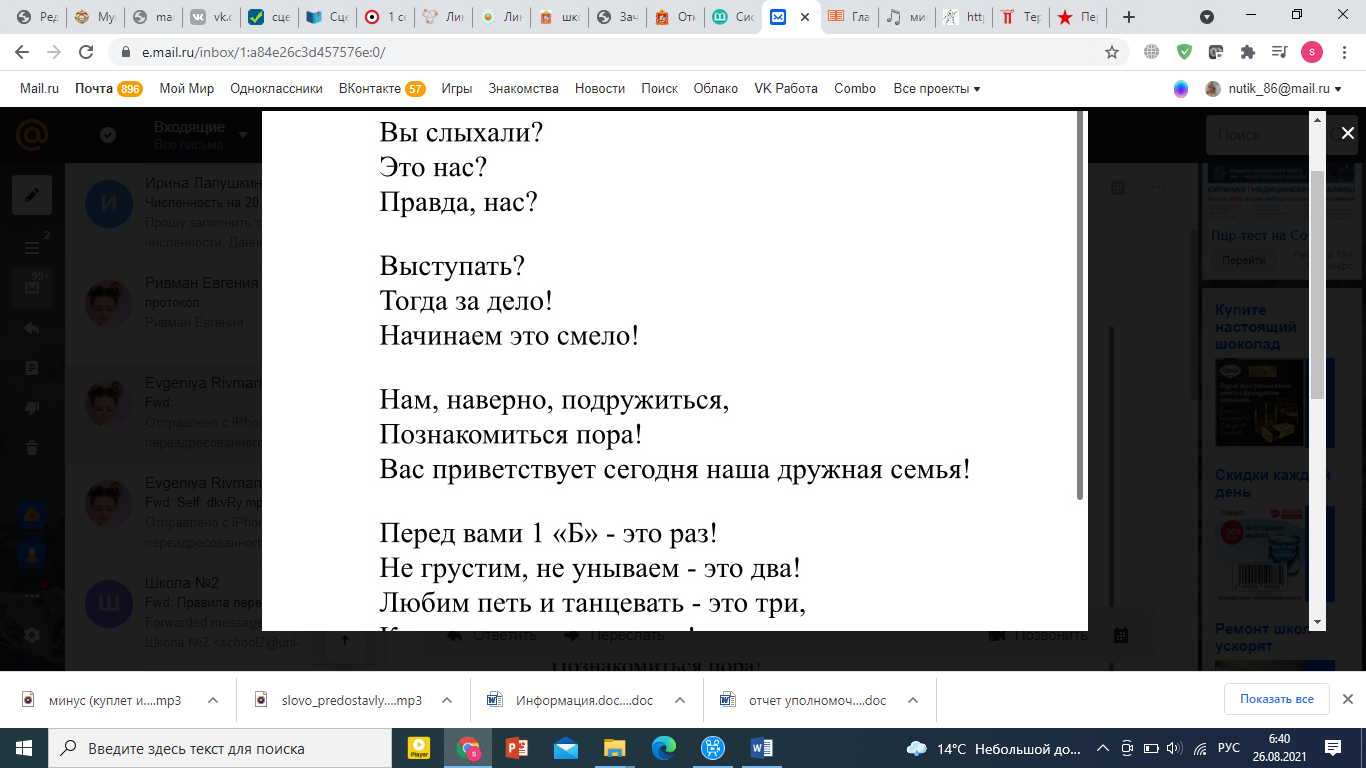 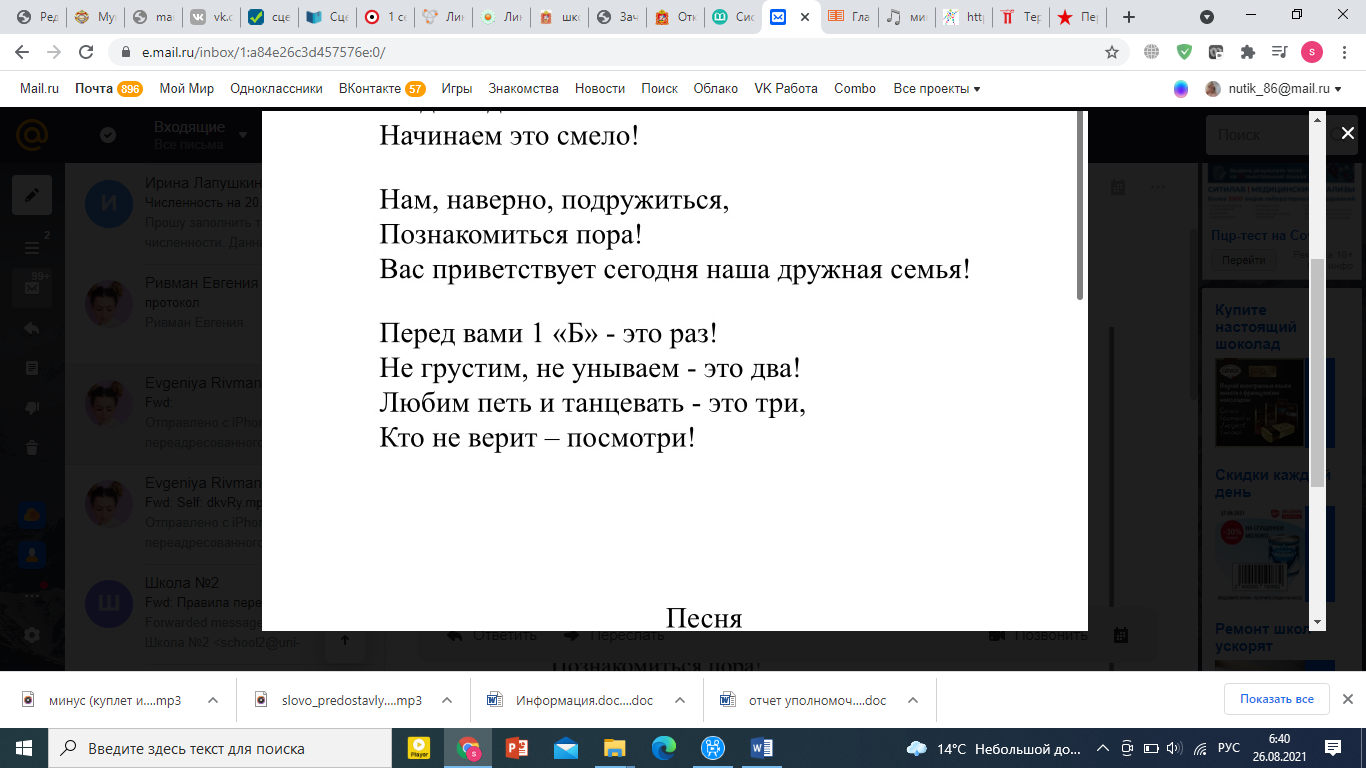 ТАНЕЦ (1б флешмоб)В1. Для  учеников выпускных классов сегодня тоже очень волнительный день, ведь они выходят на финишную прямую. В2. Дорогие выпускники 11го  и 9 го класса , ВАМ слово!ВЫХОД (9 и 11 класс)Последняя школьная осень – Как грустно осознавать. И потому особенно хочется Удачи вам всем пожелать! День придет – мы простимся со школой, Выпускной наш закончится год. И отсюда тропой незнакомой Навсегда наше детство уйдет!ПЕСНЯ 9 +11 ()Пролетели каникулы летние,
И на долго оставили нас.
По тротуару осеннему,
Мы шагаем в последний класс.
Улыбаясь своим одноклассникам,
Не забудем свой первый звонок.
Впереди ожидают экзамены!
И ценить будем каждый урок
Припев:
На любимом школьном дворике
Мы стоим, как завороженные,
И звонок прозвенит не впервые для нас
Скоро школьная жизнь завертится,
И серьезно по школьной лестнице
В первый день сентября шагаем в свой класс.

Как недавно мы были беспечными,
Не гадая, что будет так!
Наши школьные дни не вечные.
Как же нам их вернуть назад?
Улыбаясь своим одноклассникам,
Не забудем свой первый звонок.
Пусть и весело первоклассникам!
Детства нам не вернуть назад. 
В2. А сейчас прозвучит первый звонок! Звонок, открывающий двери в любимую школу, звонок, открывающий путь к новым знаниям, открытиям, достижениям.В1. Право дать первый звонок в новом учебном году предоставляется учащемуся 11 а класса Абзалетдинову Максиму _и ученице 1а класса Жуковой ЕкатеринеВ2. Прозвенел звонок веселый, Вот и праздник позади. Говорим мы: «Здравствуй, школа!» Год учебный впереди!В1. Пусть он будет самым лучшим, Лучше прошлых в сотню раз.        Пусть нас многому научит И, конечно, спросит с нас! В2. Пусть решаются задачи,  и ГИА легко пройдет. И здоровья, и удачи Всем на весь учебный год!В1. На этом наша торжественная линейка подошла к концу. Право первыми войти в школу на свой первый урок предоставляется учащимся первых классов и выпускникам школы.ВАРИАНТ 2 В 1 Школьный год в права свои вступает,Первый в небе кружится листок,Снова школа двери открывает,И за парты нас зовёт звонок.В2 Для одних– последняя линейкаДля других всё будет в первый раз.С волненьем, трепетом, любовьюСегодня мы приветствуем всех вас!В1. Для Вас поет выпускник школы № 2 – Вагин НикитаВ1 А мы  приветствуем 1 а класс и их классного руководителя Афанасьеву Тамару ИвановнуВЫХОД первоклассников (Дважды два четыре)Стихи и танецЗдравствуй, школа! Школа, здравствуй!
Наконец мы подросли,
Уверяем не напрасно
К вам учиться мы пришли.2.Ах, как же долго длилось это Последетсадовское лето! Я ждал начала сентября – Срывал листки календаря.И вот пришел желанный час:Я зачислен в первый класс! 3.Я тоже в школу собиралась, Подбирала все наряд! Только, видно, зря старалась:В моде форма, говорят!
4. Парта ждем меня, во-первых, Ждут уроки, Ждут друзья. Будет в школе не до лени, Там я в новую страну Дел и знаний и умений Путешествие начну.

5. Пусть уроков в школе много, Одолеем, не беда! Начинаются сегодня Наши школьные года…6. Жалко с детством расставаться,Но пора за ум нам браться.Дружно скажем мы сейчас:Здравствуй, здравствуй 1 класс!(уход чтецов на дважды два четыре)ТАНЕЦ  (2.12)В1.  мы приветствуем  1 б класса и их классному руководителю Ривман Евгениию АлександровнуВЫХОД первоклассников (первоклашка у тебя сегодня праздник)СТИХ + флешмобТАНЕЦВ1. Для  учеников выпускных классов сегодня тоже очень волнительный день, ведь они выходят на финишную прямую. В2. Дорогие выпускники 11 и 9 классов, ВАМ слово!ВЫХОД ( учат в школе)Последняя школьная осень – Как грустно осознавать. И потому особенно хочется Удачи вам всем пожелать! День придет – мы простимся со школой, Выпускной наш закончится год. И отсюда тропой незнакомой Навсегда наше детство уйдет!ПЕСНЯ 9 +11 (3.10)Пролетели каникулы летние,
И на долго оставили нас.
По тротуару осеннему,
Мы шагаем в последний класс.
Улыбаясь своим одноклассникам,
Не забудем свой первый звонок.
Впереди ожидают экзамены!
И ценить будем каждый урок
Припев:
На любимом школьном дворике
Мы стоим, как завороженные,
И звонок прозвенит не впервые для нас
Скоро школьная жизнь завертится,
И серьезно по школьной лестнице
В первый день сентября шагаем в свой класс.

Как недавно мы были беспечными,
Не гадая, что будет так!
Наши школьные дни не вечные.
Как же нам их вернуть назад?
Улыбаясь своим одноклассникам,
Не забудем свой первый звонок.
Пусть и весело первоклассникам!
Детства нам не вернуть назад. 
              УХОД  ( на проигрыше от песни)В2. А сейчас прозвучит первый звонок! Звонок, открывающий двери в любимую школу, звонок, открывающий путь к новым знаниям, открытиям, достижениям.В1. Право дать первый звонок в новом учебном году предоставляется учащемуся 11 а класса Абзалетдинову Максиму _и ученице 1а класса жуковой ЕкатеринеВ2. Прозвенел звонок веселый, Вот и праздник позади. Говорим мы: «Здравствуй, школа!» Год учебный впереди!